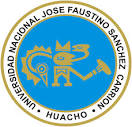 U  N  I  V  E  R  S  I  D  A  D   N A C I O N A L“J O S É   F A U S T I N O   S Á N C H E Z  C A R R I Ó N”“FACULTAD  DE  DERECHO  Y  CIENCIA  POLITICA”S I L A B US  D E L  C U R S O    PRACTICA P R O C E S A L  PENALI. DATOS GENERALES.1.1. Facultad	   : Derecho y Ciencias Políticas1.2. Escuela Profesional		     : DERECHO1.3. Ciclo	   : IX - A1.4.  Asignatura	   : PRÁCTICA PROCESAL PENAL  1.5. Pre-requisito                          : DERECHOPROCESAL PENAL1. 6. Créditos	   : 041.7. Horas semanales	   : HT=2   HP=2    TH=41.8. Duración	 : SEP- DIC (17 semanas)1.9. Profesor	 : JOVIÁN V. SANJINEZ SALAZAR---------------------------------------------------------------------------------------------------------------------------SUMILLAEl propósito fundamental de esta asignatura es ejercitar al estudiante en la dinámica de las instituciones procesales estudiadas teóricamente en los curso de Derecho Penal (Parte General y Parte Especial). Comprende el marco de los principios penales, la dogmática jurídica, el Control Social, etc., y las diversas figuras jurídico – penales, como los delitos, su configuración, clases entre otros temas concomitantes.OBJETIVOSConforme a la vigencia del Decreto Legislativo N° 957, con el cual entra en vigor, el Código Procesal Penal, aplicable en nuestro Distrito Judicial, desde el primero de Julio del 2006. Tiene como propósito el estudio de su desarrollo desde el Título Preliminar, la Acción Penal y sus componentes y la Actividad Procesal.METODOLOGÍASe sustentará en la participación activa del alumno.Participa en las actividades programadas bajo el asesoramiento del profesor, favoreciendo con ello la interrelación docente – discente.Pretende mejorar la enseñanza – aprendizaje, logrando a través de las clases teóricas, la realización de prácticas como la simulación de audiencias, cuyos temas se les asignará a los estudiantes en grupo o individual, como si fueran sujetos procesales con la finalidad que aleguen su propia teoría del caso, y lo defienda en acto público en presencia de los demás estudiantes.PROGRAMACION ACADÉMICAVI.-  ESTRATEGIAS METODOLÓGICAS6.1. CONCEPTUALIZACIONESEs el conjunto de medios de los cuales  nos valemos para adquirir conocimientos y poder trasmitirlos  con convicción.  Esto que se explica constituye pues  en sentido general, y científico la  técnica de la enseñanza y del aprendizaje; es decir, el uso de los medios que nos permiten en esos campos, el máximo resultado  con el menor esfuerzo.En la búsqueda de la consolidación de una didáctica universitaria sistemática, se propone alternativas.  Por ello, para referirnos a la presente asignatura, es necesario alternar diversos métodos y procedimientos, así como formas metódicas.  Para ello se seleccionará previamente los temas de los que se trate, el número de alumnos, los recursos  bibliográficos, etc.Las clases serán, en la medida de lo posible, teórica y práctica. Las teóricas serán de carácter diagonal, creando el ambiente necesario a fin de que el alumno participe activamente con sentido crítico.  En cuanto a las prácticas, se designarán temas concretos sobre la problemática internacional a grupos de alumnos, para su estudio y posterior exposición en el aula, con el asesoramiento del profesor. ESTRATEGIAS METODOLÓGICAS. Se empleará el método interactivo, lluvia de ideas previas,  el dialogo, dinámica de grupo, presentación de trabajos monográficos y exposición de los mismos, que permita el debate académico y la solución de casos.VII. MEDIOS Y MATERIALES DE ENSEÑANZASe realizaran a través de medios y materiales educativos, lecturas seleccionadas, textos del curso, separatas, revistas especializadas, casos penales, transparencias, retroproyector, data display, pizarra acrílica, plumones, se utilizaran diversos medios audiovisuales y de escritura que faciliten el adecuado desarrollo del cursoVIII. EVALUACIÓN (de acuerdo al reglamento académico Art 79 Cap. VIII) CRITERIOS A EVALUAR: Conceptos, actitudes, capacidad de análisis, sustentos orales, rol de sujetos procesales, manejo del caso, manejo de la ley procesal penal (Art. 33° del Estatuto UNJFSC y art. 77° y 78° del Reglamento Académico RR.650-2004-UH).  PROCEDIMIENTOS Y TÉCNICAS DE EVALUACIÓN: Comprende Evaluaciones Teórico – Práctico y Trabajos Académicos. CONDICIONES DE EVALUACIÓN:  Para los casos en que los alumnos no hayan cumplido con ninguna o varias evaluaciones parciales se considerará la nota de cero (00).  Se tomará un examen sustitutorio a quienes tengan un promedio no menor de 07. El promedio final para dichos educandos no excederá a la nota de doce (12). NORMAS DE EVALUACIÓN:  Dos evaluaciones parciales teórico-práctico siendo el primero cancelatorio (P1, P2).  Promedio del Trabajo Académico (P3).  La nota final (NF): Según el Reglamento Académico. IX. BIBLIOGRAFIAAZABACHE CARACCIOLO, César. Introducción al Procedimiento Penal, Palestra Editores, Lima, 2003.BINDER, Alberto. Introducción al Derecho Procesal Penal. Ed. Ad hoc, Buenos Aires, 1993. CAFFERATTA NORES, José I. La prueba en el proceso penal. Ed. Depalma, Buenos Aires, 1988CAFFERATA ÑORES, José: “Proceso Penal Derechos Humanos; Editores del Puerto; Buenos Aires; 2000BAYTELMAN, Andrés y Duce, Mauricio  Litigación Penal -Juicio Oral y Prueba”, Colección Derecho, Universidad Diego Portales, Santiago, 2004.BAYTELMAN-DUCE “Litigación penal y juicio oral”, Fondo Justicia y Sociedad FundaciónEsquel – USAID - 2004.BAUMANN, Jürgen  “Derecho Procesal Penal – “Conceptos Fundamentales y Principios Procesales” Ed. De Palma – Bs.Aires – 1986.BARJA DE QUIROGA, Jacobo: “ Tratado de Derecho Procesal Penal”; Editorial Aranzadi<, 2004BENAVENTE CHORRES, Hesbert  “  La prueba en el proceso penal acusatorio con tendenciaadversarial: la teoría del caso y la actividad probatoria en el juicio oral .” artículo publicadoen: www.MicroJuris.com.ar, (MJ-DOC-4398-AR | MJD4398 – 2009)BERTOLINo, Pedro J.,  “Código Procesal Penal de la Provincia de Buenos Aires”, Ed.LexisNexis, octava edición, 2005.BINDER, Alberto  “La función práctica de la dogmática penal”. www.defensapublica.org.arBINDER, Alberto. “ Cómo implementar un nuevo Sistema de Justicia Penal  ”, artículo publicadoen: www.Inecip.org/CATACORA GONZALES, Manuel. Manual de Derecho Procesal Penal, Editorial RODHAS, Lima, 1996.CAFFERATA NORES, José I.  “La prueba en el proceso penal” Ediciones Depalma. Buenos Aires.3ª Ed. 1998.CAFFERATA NORES, José I ., Proceso penal y verdad histórica, en " Cuestiones actuales sobre el proceso penal ", Bs. As., Del Puerto, 1998.Centro de Estudios de Justicia de las Américas, CEJA y el Programa de las  NacionesUnidas para el Desarrollo, PNUD  “  Manual de Defensoría Penal Pública para América Latina y el Caribe”, 2005.CLARIÁ OLMEDO, Jorge A  “Derecho Procesal Penal” Tomo I. Rubinzal – Culzoni editores.1998.CUBAS VILLANUEVA, Víctor. El Proceso Penal – Teoría y Práctica. Palestra Editores, Lima, 2003.Duarte Cannán, Pedro J,  El contrainterrogatorio. La estrategia que procura desdibujar la prueba adversa. ”. Ediciones Unicaribe. Santo Domingo. 2009.LÓPEZ, Andrea.  “La Nueva Gestión Pública: algunas precisiones para su abordaje conceptual”. INAP – Doc. nº 68.MAIER, Julio B. J. - Claus Roxin – Rusconi, Maximiliano A. – Guariglia, Fabricio O. –Cerletti, Marco L. – Folgueiro, Hernán L. – Bruzzone, Gustavo A. – “El Ministerio Público en el proceso penal  ” Ed. Ad Hoc. - 1ª ed. 1993.FERRAJOLI, Luigi  “Derecho y razón. Teoría del garantismo penal” Ed. Trotta, Madrid, 1995.GARCÍA RADA, Domingo. Manual de Derecho Procesal Penal. Editorial EDDILI, Lima, 1980.GIMENO SENDRA, Vicente. Derecho Procesal Penal. Colex, Madrid, 1996.ORÉ GUARDIA, Arsenio. Estudios de derecho procesal penal. Editorial Alternativas, Lima, 1993.SAN MARTIN CASTRO, César. Derecho Procesal Penal, Volumen I y II. Editora Jurídica Grijley, Lima, 2003.SAN MARTÍN CASTRO, CESAR: “Derecho Procesal Penal”; 2da edición; Grijley; Perú, 2003SÁNCHEZ VELARDE, Pablo. Manual de Derecho Procesal Penal. IDEMSA, Lima, 2004.BAUMANN, JURGEN. Derecho Procesal Penal. Conceptos fundamentales y principios procesales. Ediciones De palma 1986. Buenos Aires-Argentina. CACERES/IPARRAGUIRRE. Código Procesal Penal Comentado. Jurista Editores. 2005.CLARIA OLMEDO, Jorge. Derecho Procesal penal, Tomo II. Rubinzal-Culzoni Editores. 1998. CAROCCA PEREZ, Alex. Manual el nuevo Sistema Procesal Penal. Editorial LexisNexis. Chile. 2005. CLAROS GRANADOS, Alexander y CASTAÑEDA QUIROZ, Gonzalo: “Nuevo Código Procesal Penal; 1ra edición; Legales Ediciones – Perú, 2014 ESPINOZA GOYENA, Julio Cesar, Nueva Jurisprudencia 2006-2008. Nuevo Código Procesal Penal, Editorial Reforma, Lima, 2009. GALVES RABANAL, Castro: “El Código Procesal Penal”; Comentarios Descriptivos Explicativos y Críticos; Juristas Editores; Instituto Derecho y Justicia; 2008MONTERO AROCA, Juan: “Proceso Penal y Libertad”; España; 2008VASQUEZ ROSSI, Jorge Eduardo: “La Defensa Penal”; 3ra Edición; Edición Rubinzal – Culzoni Editores – Argentina, 1996.NEYRA FLORES, José Antonio: “Manual de Juzgamiento, Prueba y Litigación Oral en el Nuevo Modelo Procesal Penal”, Lima – Perú; 2012PEÑA CABRERA, Alonso R: “Derecho Procesal Penal”; 1ra Edición; Rodhas Editores Perú; 2011Ciudad Universitaria, Septiembre del 2015UNIDAD TEMÁTICAOBJETIVOS ESPECÍFICOSCONTENIDOS ANALÍTICOSNº SEMILA INVESTIGACION PREPARATORIAEl  profesor  proporcionará  una  síntesis  coherente  de  la  materia,  empleando  la  clase   conferencia, brindando al alumno los conocimientos básicos.Conocer con absoluta convicción el significado de la detención como medida de coerción personal. Su procedenciaLa detención; Preceptos Generales, la detención.Primera semanaILA INVESTIGACION PREPARATORIAEl  profesor  proporcionará  una  síntesis  coherente  de  la  materia,  empleando  la  clase   conferencia, brindando al alumno los conocimientos básicos.Conocer con absoluta convicción el significado de la detención como medida de coerción personal. Su procedencia Prisión Preventiva: Presupuestos, Duración, Impugnación, Revocatoria, Cesación.Segunda semanaILA INVESTIGACION PREPARATORIAEl  profesor  proporcionará  una  síntesis  coherente  de  la  materia,  empleando  la  clase   conferencia, brindando al alumno los conocimientos básicos.Conocer con absoluta convicción el significado de la detención como medida de coerción personal. Su procedencia1.3  La Comparecencia1.4 Proponer la procedencia de la Prisión Preventiva, dentro de los plazos establecidos.1.5 Concepto, Decisión del Juez, Cuando procede, quienes son los beneficiariosILA INVESTIGACION PREPARATORIAEl  profesor  proporcionará  una  síntesis  coherente  de  la  materia,  empleando  la  clase   conferencia, brindando al alumno los conocimientos básicos.Conocer con absoluta convicción el significado de la detención como medida de coerción personal. Su procedencia1.6 La Internación Preventiva: Necesidad de su procedencia1.7 Concepto. Procedencia. Quienes lo solicitan. Cuando no procede su autorización. Cuarta semanaIIEL IMPEDIMENTO DE SALIDADiferenciar la salida del País, cuando procede.1.8 Concepto. Procedencia, Normas Procesales Penales Aplicables. Que procede cuando el imputado ha incumplido con el mandato judicial	Quinta semanaIIEL IMPEDIMENTO DE SALIDADiferenciar la salida del País, cuando procede.1.9 La Incautación contra bienes, El embargo: Procedencia. Incautación: Procedencia.1.10 Bienes susceptibles de esas medidas.Sexta semanaIIEL IMPEDIMENTO DE SALIDADiferenciar la salida del País, cuando procede.1.11 la investigación preparatoria: dirección de la investigación preparatoria, función del juez de la investigación preparatoria, reserva y secreto de la investigación, carácter y actuaciones de las actuaciones de la investigación  Sétima semanaIIEL IMPEDIMENTO DE SALIDADiferenciar la salida del País, cuando procede.EXAMEN PARCIAL Octava semanaIIILA DENUNCIA Y LOS ACTOS INICIALES DE LA INVESTIGACIONLa denuncia: facultad y obligación de denunciar; no obligados a denunciar; contenido y forma de la denuncia.	Novena semanaIIILA DENUNCIA Y LOS ACTOS INICIALES DE LA INVESTIGACIONActos iniciales de la investigación: Formas de iniciar la investigación; diligencias preliminares, actuación Policial; Informe Policial; Coordinación interinstitucional de la policía Nacional con el Ministerio Publico. Décima semanaIIILA DENUNCIA Y LOS ACTOS INICIALES DE LA INVESTIGACIONLA INVESTIGACION PREPARATORIA: Calificación, Prohibición de nueva denuncia; Formalización y continuación de la investigacion preparatoria; diligencias dela investigacion preparatoria; condiciones de las actuaciones de investigacion; efectos de la formalización de la investigacion. Décimo primera semanaIIILA DENUNCIA Y LOS ACTOS INICIALES DE LA INVESTIGACIONLOS ACTOS ESPECIALES DE INVESTIGACION: circulación y entrega vigilada de bienes delictivos, agente encubierto, Operaciones encubiertas.CONCLUSION DE LA INVESTIGACION PREPARATORIA: Plazo, control del plazo.Décimo segunda semanaIVLA ETAPA INTERMEDIA Y EL JUZGAMIENTO  LA ETAPA INTERMEDIA: El sobreseimiento; auto de sobreseimiento; sobreseimiento total y parcial. LA ACUSACION: Contenido, notificación de la acusación y objeción de los demás sujetos procesales, audiencia preliminar, decisiones adoptadas en la audiencia preliminar. EL AUTO DE ENJUICIAMIENTO: Contenido del auto de enjuiciamiento, Notificación del auto de enjuiciamiento.Décimo cuartaIVLA ETAPA INTERMEDIA Y EL JUZGAMIENTO EL AUTO DE CITACION A JUICIO: Auto de citación a juicio.EL JUZGAMIENTO: Principios del juicio; Publicidad del juicio y restricciones, dirección del juicio.LA PREPARACION DEL DEBATE: concurrencia del imputado y su defensor, lugar del juzgamiento, instalación de la audiencia, ubicación de las partes en la audienciaEL DESARROLLO DEL JUICIO: apertura del juicio y posición de las partes; posición del acusado y conclusión anticipada del juicio; solicitud de nueva prueba; poder del Tribunal y Facultad del Fiscal.Décimo quinta semanaIVLA ETAPA INTERMEDIA Y EL JUZGAMIENTO LA ACTUACION PROBATORIA: Orden y modalidad del debate probatorio; declaración del acusado; declaración en caso de pluralidad de acusados, examen de testigos y peritos, inconcurrencia del testigo o perito, Examen especial del testigo o perito; prueba material.Décimo sexta semanaIVLA ETAPA INTERMEDIA Y EL JUZGAMIENTO LOS ALEGATOS FINALES: desarrollo de la discusión final; alegato oral del fiscal; alegato oral del actor civil; alegato oral del abogado del tercero civil; alegato oral del abogado defensor del acusado; autodefensa del acusadoLA DELIBERACION Y LA SENTENCIA: Deliberaciones; normas para la deliberación y votación; requisitos de la sentencia, lectura de la sentencia; correlación entre acusación y sentencia; sentencia absolutoria; sentencia condenatoria; responsabilidad de persona no comprendida en el proceso o comisión de otro delito; Recurso de apelación; ejecución provisional; inscripción de la condena.Décimo sétima semana